AcknowledgementsSpecial Thanks to:Mark Ferguson, Los Angeles County Emergency Medical Services AgencyKurt Kainsinger, UCLA HealthRoel Amara, Los Angeles County Emergency Medical Services AgencyTerry Stone, Henry Mayo Newhall Hospital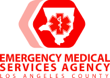 This Business Continuity Template has been developed by Wakefield Brunswick and provided by Los Angeles County Emergency Medical Services Agency.Table of ContentsSection I: General	4Section II: Department Overview	5Section III:  Activation	6Section IV:  Department Requirements	7Mission Critical Services and Processes	7Interdependencies	8Mission Critical Equipment and Supplies	9Vendors/Resources Call List	10Mission Critical IT Applications	11IT and Communications Downtime Procedures	11Mission Critical Vital Records	13Personnel	14Section V:  Department Continuity and Recovery	16Initial Actions	16Loss of Corporate Services	17Alternate Location	19Recovery and Resumption of Mission Critical Services	23Appendix A:  Schedules	24BCP Update Schedule	25BCP Exercise and Training Schedule	26Section I: GeneralThe function of the Business Continuity Plan is to assist impacted areas in ensuring that critical business functions are maintained, restored, or augmented to meet the designated Recovery Time Objective (RTO) and recovery strategies outlined in the areas’ business continuity and business resumption plans. With the command/HICS structure, the Business Continuity Operations Branch will lead BCP activities to:Facilitate the acquisition of and access to essential recovery resources, including business records (e.g., patient medical records, purchasing contracts).Support the Infrastructure and Security Branches with needed movement or relocation to alternate business operation sites.Coordinate with the Logistics Section Communications Unit Leader, IT/IS Unit Leader and the impacted area to restore business functions and review technology requirements.Assist other branches and impacted areas with the restoring and resuming of normal operations.Section II: Department Overview
This business continuity plan (BCP) is intended to be implemented when there is an event that disrupts normal business operations.  Plan activation is described in Section III:  Activation.  This plan defines the mission critical services and processes and procedures to ensure they can be continued and/or recovered when normal operations are not viable.This BCP was developed in conjunction with the <Insert facility name> emergency planning effort.  In developing this plan and all associated procedures, checklists and forms, the continuity between the <Insert facility name> and the associated departments can be ensured.  Note that in order for the plan to be effective, exercises and trainings of this plan must be carried out by the Diagnostic Imaging Department on an annual basis. Additionally, updates to the plan and all associated checklists, forms and procedures will be made on an annual basis in concert with the Office of Emergency Preparedness.For purposes of this plan and all associated procedures, checklists and forms, an event is defined as any planned or unplanned situation that disrupts the normal operations of the department.<insert department description and location>This plan describes the procedures for continuity or, if needed, contingencies for the recovery of services at an alternate location.  Strategies for continuing operations when key services are unavailable are detailed on page 14.Section III:  ActivationIn an event that disrupts normal operations and impacts essential operations of the Diagnostic Imaging Department, measures are to be taken to prepare and pre-position resources to ensure continuity of mission critical services and processes.  An algorithm of considerations and decisions are illustrated in the table below.  The Hospital Command Center (HCC) responds to events that can impact the ability of <Insert facility name> to perform its normal daily functions. The HCC is comprised of personnel with the knowledge and authority to provide support to the Emergency Response and Recovery activities.<insert algorithm here>NOTE:  If your unit cannot operate and/or there is a life safety issue, go directly to Evacuation Procedures located in the Department Disaster Plan.Section IV:  Department RequirementsThis section of the BCP includes the Diagnostic Imaging Department’s mission critical services and processes, personnel, alternate operating location(s).  This information is to be completed and maintained by Diagnostic Imaging Department Director, unless otherwise noted.This plan will remain accessible to staff at all times in the Disaster and Emergency Response Manual (DERM) located in the administration suite.Updates are to be made in coordination with the Office of Emergency Preparedness.  Mission Critical Services and ProcessesFor purposes of the BCP, we only used processes deemed mission critical for continuity of the Diagnostic Imaging Department.InterdependenciesTo perform mission critical services, the Diagnostic Imaging Department relies on the following internal and external services:Vendors/Resources Call ListMission Critical IT ApplicationsIT and Communications Downtime ProceduresAdministrative responsibility of the downtime procedures resides with each department.  Department responsibility includes maintenance of the downtime procedures, which specifies the alternative processes that are to be activated to assure continuity of clinical and other services during a downtime event.  The downtime procedures are to be reviewed and tested, at minimum, on a yearly basis.PersonnelThe personnel listed in the table below are those that have been deemed essential to their specific unit/department in maintaining mission critical services and operations. The personnel listed below are also included on the Call Tree Notification, and are to be notified of BCP activation as determined on the Call Tree Notification.Business Continuity Response Team RolesDepartmental Recovery Team LeaderEach department has identified its Departmental Recovery Team Leader. It is the role of this individual to work with the HCC to minimize the impact to departmental operations by resuming and recovering critical functions to the service levels and within the Recovery Time Objectives defined in this Business Continuity Plan.Section V:  Department Continuity and RecoveryFollowing the occurrence of an event adversely impacting the ability to operate, decisions regarding continuity and/or recovery of operations and patient care will be made. The decision will be based on the results of the damage assessment, the nature and severity of the event and other information supplied by staff, emergency responders or inspectors.  If the department experiences major damage, loss of staffing, a dangerous response environment or other problems that severely limit its ability to meet needs, the Incident Commander, in consultation with department leadership, may relocate operations. Initial ActionsDocument current unit census.Notify employees of BCP activation.Document status of major equipment and critical supplies (see Equipment and Supplies List).  Document pharmaceutical availability and determine need for additional pharmaceuticals.Evaluate and document immediate staffing levels.Determine how long you can operate in current state.Assess need to transfer patients. Assess need to close down unit and/or relocate services.Communicate unit status, including resource needs, unit closure requirements and staffing shortages to Hospital Command Center (HCC).Communicate need to close down unit and/or relocate services to HCC.Evaluate ongoing staff needs based on existing and predicted levels of human resources available. Implement alternative staff resource options, including contractor staffing options that may supplement staffing needs (i.e., runners).Identify runners for continuity of ancillary services.Specimens to and results from labs.Submit orders to the pharmacy, dispense medications.Transport patients to radiology (assuming PACS is unavailable or unable to view images).List specific telephone instructions to be given to patients or other parties.  (What exactly would you want people who speak to the patients say about the situation?  Write this down so that everyone is saying the same thing.)Loss of Corporate ServicesEach department depends on corporate services to operate.  Department responsibility includes maintenance of the downtime procedures, which specifies the alternative processes that are to be activated to assure continuity of clinical and other services during a downtime event.  The procedures are to be reviewed and tested, at minimum, on a yearly basis.Alternate Location<Insert facility name>’s overall business continuity recovery strategy is based upon using existing internal resources for recovery of services and operations impacted by a disruptive event, whenever possible. Primarily, this involves the relocation of departmental services to one of three alternates:The designated department staff would relocate to an alternate location, as identified in the Business Continuity Plan.Designated department staff may be assigned to other work groups.Staff equipped to work at home may be assigned to continue to work at home.In an event where a primary the Diagnostic Imaging Department location is deemed to be inoperable or unsafe, the Diagnostic Imaging Department Director, or designee, will initiate unit closure procedures and activate the alternate location which may provide full or limited operational capability.NOTE:  Relocation will be coordinated with the Hospital Command Center and/or the campus Emergency Operations Center, as appropriate.Conditions for consideration: Recovery and Resumption of Mission Critical ServicesPrior to returning to the primary site during the recovery phase, it is essential to determine the status of the facility and equipment.  Once it is confirmed that essential infrastructure and supplies are available, services may be resumed at primary workspace/patient care unit.  Preparations to initiate these actions should be taken at the earliest time possible.Appendix A:  SchedulesBCP Update ScheduleBCP Exercise and Training ScheduleBCP Update ScheduleIn order to ensure efficacy of the BCP it is to be reviewed and updated on the schedule as outlined below. The Diagnostic Imaging Department is responsible for maintaining and carrying out the Update Schedule.  Once updated, the Plan must be provided to all responsible parties and the previous version is to be gathered and destroyed.NOTE: Following an event it will be determined whether an out-of-cycle update is required.  If so, the update will be recorded and then will be revised and distributed as outlined above. BCP updates may occur with:The addition of new employees or transferred employees to your department.The relocation of employees, supply areas or other resources.Changes in departmental procedures that would affect downtime procedures.Changes in staff or management telephone numbers, pagers, etc.Changes in management or reporting structure within your department.New computer systems to be used by your department.Changes in vendors that you are using.After an actual downtime occurs.Annual review.BCP Exercise and Training ScheduleThe BCP will be exercised and trained on the schedule outlined below. Exercises and trainings should occur prior to the required plan update in order for the lessons learned to be reflected in the update.Diagnostic Imaging Department Director is responsible for ensuring the exercises and trainings are carried out and documented.  Mission Critical Service/ProcessRECOVERY TIME 2-8 HOURSRECOVERY TIME 2-8 HOURSRECOVERY TIME 24-48 HOURSRECOVERY TIME 24-48 HOURSDiagnostic ImagingDiagnostic ImagingNuclear Medicine/PET ScanNuclear Medicine/PET ScanMRIMRIInterventional ImagingInterventional ImagingUltrasoundUltrasoundCT ScanCT ScanDependencyServiceActions if Service is UnavailableWater SanitationClean necessary tools proceduresUtilize water-free sanitation when availableRadiologistImage receipt and interpretationContract extra, emergency radiologistsPharmacyEmergency and necessary procedural pharmaceuticalsTap into vendor list for emergency acquisitionMRIDiagnostic imagingTransfer patients to alternate facilityNuc MedPET Scan Transfer patients to alternate facilityMission Critical Equipment and SuppliesDuring activations, the On-Duty Manager/Supervisor in coordination with the Imaging Services Storeroom staff will assess the Imaging Services department’s Essential Equipment and Supplies and report the status to the Hospital Command Center (HCC) as requested.  During this process the following steps will be taken:Document status of major equipment or critical supplies and how long they can operate with present supply of vital consumable materials.Take inventory of current equipment and supplies and create a resupply list.Check condition of storage or onsite stockpiles to determine the level of damage.CompanyPoint of ContactPhone NumberEmergency contract in place? Y/NMission Critical ApplicationsRECOVERY TIME 12-24 HOURSEssential Function or ServiceCernerMedication order entry, clinical services, medication reconciliation, data management, validating allergies, monitoring past dosesOmnicellFacility-wide medication management, dispensing of medicationPACSMedical imaging storageSYNAPSEquipment ordering, repair, acquisitionDowntime Procedures Checklist (example)Downtime Procedures Checklist (example)Computer & NetworkDisruptionComputer & NetworkDisruption continuedActivate the downtime procedures.  MD will handwrite orders on manual order sheets.  Stat or Urgent orders will be processedRadiologists will view results at individual modalities as needed.  Downtime requisitions will be used for non-stat orders.  Record all pertinent data on the downtime form.  For example:Exam Start TimeExam Completed TimeInitialsList specific telephone instructions to be given to patients or other parties.  (What exactly would you want people who speak to the patients say about the situation?  Write this down so that everyone is saying the same thing.)Charts are located in ________________.  A runner/courier will need to walk to this location to retrieve patient charts for the rest of the day.  Keep track of exams that were entered just prior to the system going down.  These exams should be checked when the system comes back up to make sure the information was not lost.If a patient schedule has been printed prior to the disruption, the schedule can be used to track patients throughout the day.  If a schedule was not printed prior to the disruption, Departmental Staff will not be sure who is scheduled for this day.  List specific telephone instructions to be given to patients or other parties.  (What exactly would you want people who speak to the patients say about the situation?  Write this down so that everyone is saying the same thing.) As long as phones are working, telephone instructions can be provided to patients or other parties. Labs will be ordered on paper and hand-delivered to the Lab Department.   Registration will be tracked on paper until systems are restored.  RecoveryRegistration forms will be manually typed into system.Any new lab orders should be put into the Lab system.  All paper orders during disruption will be stored in the patient charts. Any patient families (or other parties) who were waiting for information from patient charts or other systems will be called.    Any dictation that was held due to the disruption should now be dictated into the restored system.  Downtime Procedures for Telephone DisruptionDepartment will immediately activate the downtime procedures for telecommunications.   Department will locate the personal cell phone listing kept within their department and initiate the cell phone call tree.    If possible, the main department phone number(s) will be transferred to one of the remote sites for message taking.The designated operator will be provided with a contact list of cell phone numbers.  This designated operator will triage calls as they come in from patient families, etc. to the correct party.  The message should be:“Good Morning (afternoon).  Would you kindly provide me with your name and phone number?  We are currently experiencing a telephone outage.  I will communicate your message to the correct division/individual and they will return your call.  Our Telecommunications Staff is working on a resolution to the disruption.”     RecoveryTelephone Operator who has been taking calls will be alerted that main phone systems are back up and running.Fax machine will be checked for any queued messages and to make sure there is enough paper in machine to print all stored messages.      Any patient families (or other parties) who had tried to contact the department will be called.      Mission Critical Vital RecordsVital Records are documents that have been pre-identified as critical to the continued operations of the Diagnostic Imaging Department, including those of significance to legal and financial rights of the organization.  Personnel will be deployed during an emergency to ensure the protection and ready availability of references, records and information systems needed to support essential functions under the full spectrum of emergencies. Personnel and locations of vital records have been identified before an event in order to have full access to use records and systems to conduct essential functions during a crisis event.Record NumberRecord TypeRecord TypeLocationLocationRecord Name/Function Record Name/Function 00000PaperPaperEmployee filesEmployee filesPaper/ElectronicPaper/ElectronicProcedure outline formsProcedure outline formsLast NameFirst NameHome PhoneCell Phone TitleTitleLoss of StaffingLoss of StaffingNurseManagerEvaluate current staffing levels.Activate your call list and notify employees as to plan activation and determine availability. Have staff report to department.  Notify human resources, managers, union representatives and other key personnel as to status and plan implementation.Explore alternative staff resource options. If needed:Identify similar core competencies that existRequest staffing needs update from the labor pool to sustain essential functions.Secure contract staff or borrow from another facility.Cross train staff with similar competencies by educators.Evaluate immediate and ongoing staff needs based on existing and predicted levels of human resources available. Identify contractors or other staff options that may alleviate problems resulting from staff loss. Assess flexible leave options that would allow employees to address family needs while continuing to support the employing organization through a flexible work plan where feasible. Assessment of union issues surrounding overtime issues and sharing of responsibilities among workers. Evaluation of potential health and safety issues that might arise through diversion of staff to new job roles and loss of critical staff in various operational positions. Finalize contingency staffing schedules.Prepare and implement contingency staffing scheduleLoss of PowerOutlets served by the emergency generator are identified by red outlets. Open curtains and drapes to take advantage of natural or off-site lighting, as applicable.Turn off “unnecessary” electrical equipment to reduce load on generator.  Also turn off any equipment that may have been running when the power went out.Place an extension cord with each portable suction machine to enable one to quickly plug machine into an outlet served by the emergency generator.Remove ice from ice machines and place into freezers that are supplied by the emergency generator.Establish activities to compensate for loss of normal room lighting, television, etc. for patients, as practical.Ensure operation and availability of flashlights and batteries.Contact Plant Operations for extension cords that will reach emergency outlets to enable beds to be raised/lowered if hand cranks are not available.Monitor stairwell alarms for patient safety. The system is not powered by emergency power.In the event of the loss of the generator serving the facility, and the commercial power source, the following would be required:Essential Services That Power is Needed For:Illumination (corridors, stairways, and landings)Exit and directional signsOperating Rooms, Intensive Care Units, Emergency Care UnitPatient care rooms [lighting, and power]Task lighting and power in clinical labsClinical vacuumCommunications and fire alarm system, and computer systemsClinical airElevatorsAir handling unitsLoss of HVACNotify Facilities.Should there be a failure of any equipment or portion of the HVAC system that cannot be corrected by the Engineering/Maintenance person on duty.  Consider relocating the patients.Use fans, if available.Keep blinds, curtains, drapes, etc. closed in areas of building that receive direct sunlight.Open doors and windows, if possible, to take advantage of available breezes.Avoid activities that may excite patients or require physical exertion.Keep patients out of direct sunlight.Turn off lights as well as other heat-producing appliances whenever possible.Provide plenty of liquids for patients and staff.Monitor vital signs of patients and staff. Full Operational Capability Limited Operational CapabilityAddress: Address: Contact Number/s: ###-###-####Contact Number/s: ###-###-####Unit Closure ChecklistUnit Closure ChecklistUnit ManagerCoordinate with EOC: criteria to shut down, location of alternate location, set up, supplies needed, transport of patients, equipment/supplies, food/fluids areas designated for staff, security of medications and building, Notification of closure and relocation site with exact date/time to staff and departments.Determine staff schedule that correlates with patient needs in alternate location.Designated staff to receive patients upon arrival at alternate location.Equipment and SuppliesRequest par level for patient care supplies and determine essential needs for alternate site.Collaborate and gather supplies to include vital records to record care.Contact EOC to have transport brought to loading area for supplies.Designate staff to load supplies in appropriate vehicles with inventory of those being relocated.Collaborate with I.T. areas for computer access, application availability and areas in need.CommunicationNotify external agencies of relocation.Notification of PIO to release information about relocation.Contact families informing them of relocation date, time and site.Relocation ChecklistRelocation ChecklistTransportationRequest Assistance from EMS for transport of serious to critical patients.Notify Command: transport vehicles needed at loading area for stable patient transport.Load patients into appropriate vehicles based on need.Assign staff with those patients going in non-EMS vehicles.Contact alternate site in route to relocation site.Relocate to alternate site.Alternate LocationDesignate location for record collection and privacy with specified personnel.Place medications in designated area and secure.Inventory meds with pharmacy personnel.Collaborate with pharmacy the release process for medications from designated area with record keeping/charges.Designate staff to unload equipment/supplies and equipment to designated areas.Designate area for staff breaks and rest periods.Maintain appropriate area for food storage and preparation for patients and staff.Separate areas for toileting and showering of patients/staff.Post signage. Ensure security of building with IC, Maintenance and local law enforcement agencies.Provide breaks and rest periods to staff.Re-evaluate staff schedule and needs per shift and adjust per patient needs.Assign staff to return and inventory equipment placing back into appropriate areas.Assign staff to patient care areas. Relocation Checklist (cont.)Relocation Checklist (cont.)Unit ManagerCollaborate with I.T., Business Office and Admissions: assignments of data entry not captured at alternate care site to be inputted into EMR.Provide all hard copy records to those designated to enter data into EMR.Inventory medical supplies in each patient care area to identify anything that should be discarded, can still be used or needs to be ordered.Do not dispose of unsalvageable equipment. Everything must be inventoried and evaluated for insurance purposes.Use pre-existing order lists of products and supplies for each area to inventory supplies and create resupply lists.Identify any equipment and/or supplies currently in storage that can be used to replace missing or damaged items. Ensure that the environmental staff has the chemicals and cleaning supplies needed to begin clean up.Identify missing or damaged medical equipment such as point of care testing machines, ventilators, portable monitors, smart pumps, blood gas machine, ventilators, bronchoscopes, echocardiogram machines, ultrasound machines, cardiac tear testing machines, etc.Alert supply chain team about equipment that was sent with patients when they were evacuated. Assist Biomed team to return and reconfigure medical equipment that was moved or disconnected during the relocation Work with Biomed teams and vendors to ensure that any specialized medical equipment and systems are functioning correctly.Work with IT and Communications to identify missing or damaged computers or communications equipment. Work with Facilities team to ensure that all gas and suction lines are working correctly.Recovery and Resumption of Mission Critical Services ChecklistRecovery and Resumption of Mission Critical Services ChecklistUnit ManagerConfirm with the EOC to validate all clear to return to facility.Assign staff to gather supplies.Collect hard copy patient records. Contact IC on transport of equipment/supplies/meds, patients, staff and records.Store equipment and parts in tent.Find office or floor space for computer access.Use downtown procedures for work orders.Have carts available with tools for mobile repair.Communicate downtime status.Conduct lessons learned and review.Update BCP for improvements.Scheduled UpdatePlan VersionScheduled UpdatePlan Version